Formation Animateur Bénévole 2 Jeunes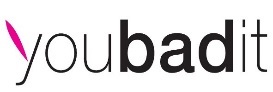 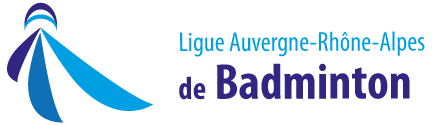 AB2 JLa ligue Auvergne-Rhône-Alpes de badminton organise en partenariat avec les comités départementaux 2 sessions de formation AB2 J sur la saison 2018-2019Cette formation est ouverte aux licenciés de plus de 16 ans.Ils doivent être à jour de leur Module d’entrée en formation (MODEF ou équivalence Module Technique) et à jour de leur licence FFBaD.Les horaires prévisionnels, seront confirmés par les convocations :           Samedi de 9h à 18 h          Dimanche de 9h à 17h Pour les repas : chacun apporte quelque chose à partager avec les autres (quiches, pizzas, gâteaux, ...)Certification dans vos clubs respectifsCoût pédagogique :   		260 euros Règlement à effectuer auprès de la ligue Auvergne-Rhône-Alpes par chèque ou virement (de préférence)Ligue Auvergne-Rhône-Alpes, 37 route du Vercors, 38500 Saint-CassienIBAN : 139060001485039847588 69BIC : AGRIFRPP 839Hébergement : Il est à la charge des stagiaires Matériel : Chaque stagiaire doit avoir du matériel de prise de notes, de son matériel de badminton, d’une clé USB et de la mallette pédagogique DJ.Session OUEST15 et 16 décembre 2018 à Lyon09 et 10 juin  2018 à Pont-du Chateau Renseignements auprès de la responsable de la formation : Paul DE FRANCESCHIPaul.defranceschi@comitebadminton69.fr – 06.33.67.06.40Formateurs complémentaires : Jean-Marc MAZET et Judicaël RELLIERDate limite d’inscription : vendredi 30 novembre 2018Nombre de places limité à 16 : merci de vous inscrire au plus vite. Par contre, en dessous de 6 stagiaires, la formation n’aura pas lieu.		Remplir la fiche d’inscription en annexe Session ESTet 13 janvier 2019 à Annecy09 et 10 mars 2019 à Bourg-en-BresseRenseignements auprès du responsable de la formation : Pierre-Marie BEAUDOUINentraineur@abc74.org – 06.95.70.96.45Formateurs complémentaires : Olivier BONNEFOND et Antoine CHARBONNETDate limite d’inscription : vendredi 21 décembre 2018Nombre de places limité à 16 : merci de vous inscrire au plus vite. Par contre, en dessous de 6 stagiaires, la formation n’aura pas lieu.		Remplir la fiche d’inscription en annexe. Fiche d’inscriptionAB2J 		SESSION OUEST					SESSION ESTPrénom…………………………………………………..Nom……………………………………………………….N° Licence…………………………………………………..Club (ville en toute lettre) : ……………………………………..…Département :……….Règlement :    Virement (de préférence) IBAN : 139060001485039847588 69BIC : AGRIFRPP 839     		Ou par chèque (N° et Banque) Niveau de jeu :………………………………………………………………………………………….Nombre d’années de Badminton : ……………………………………………………Motivation : merci de nous dire, si vous le souhaitez, le pourquoi de cette inscription ……………………………………………………………………………………………………………………………………………………………………………………………………………………………………………………………………………………………………………………………………………………………………………………………………………………………………………………………………………………………………………………………………………………………………………………Envoyer le document complété par mail à sophie.bluy@badminton-aura.orgEn mettant pour la session OUEST Paul DE FRANCESCHI en copie : Paul.defranceschi@comitebadminton69.frEn mettant pour la session sud PM BEAUDOUIN en copie : 